    КАРАР                                     №75                              ПОСТАНОВЛЕНИЕ 19 сентябрь 2016 й						19 сентября 2016 г.Об утверждении  муниципальной  целевой программы «Формирование доступной для инвалидов и других маломобильных групп населения среды жизнедеятельности в Миякибашевском сельском  поселении»                                  на 2016 – 2018 годыВ соответствии со статьей 179 Бюджетного кодекса РФ, Федеральным законом от 06.10.2003 №131 – ФЗ «Об общих принципах организации местного самоуправления»,  в целях обеспечения доступности социально значимых объектов и услуг в приоритетных сферах жизнедеятельности инвалидов, администрация  Миякибашевского сельского поселения п о с т а н о в л я ю:Утвердить проект целевой программы «Формирование доступной для инвалидов и других маломобильных групп населения среды жизнедеятельности в Миякибашевском сельском  поселении» на 2016 – 2018 годы  (далее –Программа)Настоящее постановление подлежит официальному опубликованию (обнародованию) на информационных стендах Администрации и размещению на официальном сайте администрации сельского поселения сети «Интернет» по адресу: http://sp-miyakibash.ru/Контроль за исполнением настоящего Постановления оставляю за   собой.Глава сельского поселения						Р.А. Аминев Утверждена                                                                                                   				Постановлением администрации                                                            Миякибашевского сельского  поселенияОт 19.09.2016 №75                                                                         Целевая программа «Формирование доступной для инвалидов и других маломобильных групп населения среды жизнедеятельности в Миякибашевском сельском  поселении» на 2016 – 2018 годы1. Паспорт программыВведениеВ современных социально — экономических условиях одной их важнейших задач является поддержка и социальная защита инвалидов и других маломобильных групп населения, к маломобильным группам населения относятся:— инвалиды (в том числе: по зрению, по слуху, с поражением опорно – двигательного аппарата, включая использующих кресла – колясками);— граждане пожилого возраста;— граждане с малолетними детьми, в том числе использующие детские коляски;— другие лица с ограниченными способностями или возможностями самостоятельно передвигаться, ориентироваться, общаться, вынужденные в силу устойчивого и (или) временного физического ограничения использовать для своего передвижения необходимые средства, приспособления. Как видно из приведенного перечня, к маломобильным группам населения помимо инвалидов относятся еще большое количество социальных групп, поэтому все, что делается удобным для инвалидов, будет крайне удобным и для всех остальных граждан, даже если они не имеют физических ограничений. Приняты в 1995 году Федеральный закон «О социальной защите инвалидов в Российской Федерации» определил государственную политику в области социальной защиты инвалидов в России, с целью которой является обеспечение инвалидам и маломобильным гражданам равных с другими гражданами возможностей в реализации гражданских, экономических, политических и других прав и свобод, предусмотренных Конституцией Российской Федерации, а также в соответствии с общепризнанными принципами и нормами международного права и международными договорами России.Состояние проблемы     Изменение принципиальных подходов к формированию безбарьерной среды жизнедеятельности для инвалидов и других маломобильных групп населения диктует необходимость создания условий, при которых возможно наиболее полное развитие их способностей, максимальная интеграция в общество.    Среда жизнедеятельности, доступная для инвалидов и других маломобильных групп населения, — обычная среда, доработанная с учетом потребностей, возникающих в связи с инвалидностью, преклонным возрастом и позволяющая инвалидам и маломобильным группам населения вести независимый образ жизни.По состоянию на 01 августа  2016 года на территории Миякибашевского сельского   поселения  проживает:инвалидов 1 группы —  4 человек; инвалидов 2 группы- 50 челинвалидов 3 – й группы —  44  человек;детей – инвалидов — 8  человека;инвалидов – колясочников —  1 человек;граждан пожилого возраста (старше 70 лет) —  164 человек.Цели и задачи программы Целью программы «Формирование доступной для инвалидов и других маломобильных групп населения среды жизнедеятельности в Миякибашевском сельском   поселении» на 2016 – 2018 годы является создание доступной среды жизнедеятельности инвалидам и другим маломобильным группам населения для обеспечения решения стратегической цели – благоприятных условий жизни, профессиональной и творческой самореализации жителей Миякибашевского сельского  поселения.Задачи, решение которых предусматривает программа:— обеспечение беспрепятственного доступа инвалидов и других маломобильных групп населения к объектам социальной инфраструктуры Миякибашевского сельского поселения –установка пандуса в здание Миякибашевского ФАП, магазинов.— обеспечение беспрепятственного доступа инвалидов, детей – инвалидов и других маломобильных групп населения к жилым домам с учетом индивидуальных потребностей.Реализация программыСроки реализации программы:Программа реализуется в 2016 – 2018 годах, в один этапУправление программой и механизм ее реализации: Заказчиком программы является администрация  Миякибашевского сельского поселения.Реализация программы обеспечивается исполнителями:— администрацией  Миякибашевского сельского  поселения;— организациями и учреждениями Миякибашевского поселения (по согласованию).В рамках своей компетенции исполнители программы проводят:— мониторинг реализации программы;— подготовку и предоставление отчетов о ходе реализации программы;— подготовку предложений о внесении изменений в программу, продление сроков завершения или прекращения ее действия.2.4. Координаторы осуществляют:— взаимодействие с исполнителями программы;— мониторинг реализации мероприятий программы в рамках своей компетенции;— подготовку предложений о внесении изменении в программу, продление сроков завершения или прекращения ее действия.2.5. Ресурсное обеспечение программы:Финансирование программы предполагается осуществлять из не бюджетных средств.Приложение                                                                                                                     к целевой программеОсновные мероприятия целевой программы  «Формирование доступной для инвалидов и других маломобильных групп населения среды жизнедеятельности в Миякибашевском сельском поселении» на 2016 – 2018 годыБАШKОРТОСТАН РЕСПУБЛИКАҺЫМИӘКӘ РАЙОНЫМУНИЦИПАЛЬ РАЙОНЫНЫҢ МИӘКӘБАШ АУЫЛ СОВЕТЫАУЫЛ БИЛӘМӘҺЕХАКИМИӘТЕ 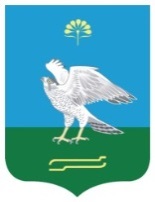 АДМИНИСТРАЦИЯСЕЛЬСКОГО ПОСЕЛЕНИЯ МИЯКИБАШЕВСКИЙ СЕЛЬСОВЕТ МУНИЦИПАЛЬНОГО РАЙОНА МИЯКИНСКИЙ РАЙОН РЕСПУБЛИКИ БАШКОРТОСТАННаименование программыЦелевая программа «Формирование доступной для инвалидов и других маломобильных групп населения среды жизнедеятельности в Миякибашевском сельском   поселении» на 2016 – 2018 годыЗаказчик программыАдминистрация  Миякибашевского сельского поселенияОсновная цель программыСоздание доступной среды жизнедеятельности инвалидам и другим маломобильным группам населения (далее МГН)  для обеспечения решения стратегической цели – благоприятных условий жизни, профессиональной и творческой самореализации жителей  Миякибашевского сельского поселенияОсновные задачи программы (индикаторы) программыКоличество разработанных нормативно – правовых актов (единиц)Доля доступных для инвалидов и других МГН приоритетных муниципальных объектов социальной инфраструктуры в общем количестве приоритетных муниципальных объектов социальной инфраструктуры в общем количестве приоритетных муниципальных объектовКоличество культурных, досуговых, спортивных, кружковых мероприятий, проведенных с участием инвалидов и других маломобильных групп населения.Численность инвалидов, принявшие участие в культурных, досуговых, спортивных, кружковых мероприятияхДоля инвалидов и других МГН, принявших участие в совместных мероприятиях от общего количества участников мероприятий.Сроки, этапы реализации программыПрограмма реализуется в один этап: 2016 – 2018 г.г.Исполнители основных мероприятий программыАдминистрация  Миякибашевского сельского поселенияОжидаемые результаты реализации программыФормирование условий устойчивого развития доступной среды для инвалидов и иных МГН на территории  Миякибашевского сельского  поселения;Сбор и систематизация информации о доступности объектов социальной инфраструктуры и услуг в приоритетных сферах жизнедеятельности инвалидов и других МГН;Создание условий доступности приоритетных объектов и услуг в приоритетных сферах жизнедеятельности инвалидов и других МГН— образования,— физической культуры и спорта,— культуры,— административных зданий;Устранение социальной разобщенности и «отношенческих» барьеров в обществе;Выявление социально- значимых проблем инвалидов;Повышение толерантности общества к людям с ограниченными возможностями.№п/пМероприятияВыполнение  мероприятий по годамВыполнение  мероприятий по годамВыполнение  мероприятий по годамПримечание2016 г.тыс. руб.2017 г.тыс. руб.2018 г.тыс. руб.Установка поручней в администрации Миякибашевского сельского поселения40Бюджет поселенияОрганизация конкурсов, выставок, культурно – массовых, развивающих мероприятий с целью адаптации и реабилитации инвалидов, развития эстетического вкуса, художественной инициативы, творческих способностей инвалидовНе требует финансированиеНе требует финансированиеНе требует финансированиеМуниципаль-ные унитарные организации и учрежденияРассмотрение каждой индивидуальной ситуации с которой обратился инвалид или член семьи инвалидане требуется финансированиене требуется финансированиене требуется финансированиеБюджет поселенияОказание помощи семьям с детьми-инвалидами к Международному  Дню инвалида	252525Бюджет поселенияИТОГО по программе (источник финансирования- бюджет поселения)256525